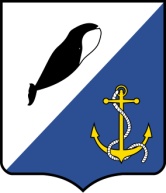 АДМИНИСТРАЦИЯ ПРОВИДЕНСКОГО ГОРОДСКОГО ОКРУГАПОСТАНОВЛЕНИЕ  В соответствии с Федеральным законом от 27.07.2006 №152-ФЗ «О персональных данных», постановлением Правительства Российской Федерации от 01.10.2012 №1119 «Об утверждении требований к защите персональных данных при их обработке в информационных системах персональных данных», Приказами Федеральной службы по техническому и экспортному контролю от 18.02.2013 №21 «Об утверждении Состава и содержания организационных и технических мер по обеспечению безопасности персональных данных при их обработке в информационных системах персональных данных», Руководствуясь Уставом Провиденского городского округа, администрация Провиденского городского округа    	ПОСТАНОВЛЯЕТ:Утвердить муниципальной программы  «Защита информации администрации Провиденского городского округа на 2017-2018 годы», согласно Приложению к настоящему постановлению. Настоящее постановление вступает в силу с 01 января 2017 года.Обнародовать настоящее постановление на официальном сайте администрации Провиденского городского округа.Контроль за исполнением настоящего постановления возложить на Организационно-правовое управление (Рекун Д.В.).Глава администрации							      С.А. ШестопаловПриложение к постановлению администрации Провиденского городского округа от 16.08.2016 г. № 210Муниципальная программа «Защита информации администрации Провиденского городского округа на 2017-2018 годы»I.Паспорт программыII.Характеристика проблемыНа территории Провиденского городского округа системно повышается роль информационных технологий в развитии взаимодействия между органами государственной власти, местного самоуправления и гражданами. В связи с этим информационная безопасность становится социально значимым фактором, обусловленным недопущением разглашения информации ограниченного доступа, в том числе информации, касающейся частной жизни граждан.Доступность средств вычислительной техники привела к распространению компьютерной грамотности в широких слоях населения, что закономерно привело к увеличению числа попыток неправомерного вмешательства в работу государственных автоматизированных систем. К сожалению, многие из этих попыток имеют успех и наносят значительный урон всем заинтересованным субъектам информационных отношений. Положение усугубляется тем, что нормативное правовое обеспечение защиты интересов субъектов информационных отношений отстает от потребностей личности, общества и государства. Отставание в области создания строгой и непротиворечивой системы законодательно-правового регулирования отношений в сфере использования информации создает условия для возникновения и распространения «компьютерной преступности». Еще одним весомым аргументом в пользу усиления внимания к вопросам защиты информации является бурное развитие и распространение так называемых компьютерных вирусов, способных скрытно существовать в информационно-телекоммуникационных системах и совершать потенциально любые несанкционированные действия. Особую опасность для таких систем представляют также злоумышленники, специалисты-профессионалы в области информационных технологий, досконально знающие все достоинства и слабые места вычислительных систем и располагающие подробнейшей документацией, а также самыми совершенными инструментальными и технологическими средствами для анализа и взлома механизмов защиты. Все это требует усиления государственного внимания к вопросам организации защиты информации ограниченного доступа не содержащей государственной тайны и персональных данных, принятия дополнительных мер правового и технического характера, сложных по реализации и затратных по исполнению.Неправомерное искажение или фальсификация, уничтожение или разглашение информации ограниченного доступа не содержащей государственной тайны, а также персональных данных, равно как и дезорганизация процессов их обработки и передачи в информационно-управляющих системах наносят серьезный урон администрации городского округа, бюджетным учреждениям и другим субъектам, участвующим в процессах автоматизированного информационного взаимодействия. Жизненно важные интересы этих субъектов, как правило, заключаются в том, чтобы персональная информация была бы постоянно легко доступна и, в то же время, надежно защищена от неправомерного ее использования, нежелательного разглашения, фальсификации, незаконного тиражирования или уничтожения.Безопасность информации ограниченного доступа не содержащей государственной тайны и персональных данных должна достигаться путем исключения несанкционированного, в том числе случайного, доступа к информации ограниченного доступа не содержащей государственной тайны и персональным данным, результатом которого может стать их уничтожение, изменение, блокирование, копирование или несанкционированное распространение.Безопасность информации ограниченного доступа не содержащей государственной тайны и персональных данных при их обработке в информационных системах (далее - ИС) должна обеспечиваться с помощью системы защиты информации ограниченного доступа не содержащей государственной тайны и персональных данных, включающей организационные меры и средства защиты информации (в том числе шифровальные (криптографические) средства, средства предотвращения несанкционированного доступа, утечки информации по техническим каналам, программно-технических воздействий на технические средства обработки данных), а также используемые в информационной системе информационные технологии.Конкретные методы и способы защиты информации в ИСПДн установлены методическими документами Федеральной службы по техническому и экспортному контролю и Федеральной службы безопасности Российской Федерации. Средства защиты информации, применяемые в информационных системах, в установленном порядке должны проходить процедуру оценки соответствия. Оценку достаточности принятых мер по обеспечению безопасности персональных данных при их обработке в информационных системах предписано проводить на постоянной основе.В настоящее время в вопросах защиты информации ограниченного доступа не содержащей государственной тайны и персональных данных в администрации существует ряд недостатков:1.Не выполняются работы по анализу угроз безопасности ИСПДн (в результате этого возможные каналы утечки информации не определены, мероприятия по их закрытию не спланированы);2. Не организованы необходимые меры защиты в ИСПДн;3. Не внедряются сертифицированные программные и технические средства защиты;4. Не выполняются работы по аттестации ИСПДн, согласно требованиям по безопасности информации;5. Передача информации ограниченного доступа не содержащей государственной тайны и персональных данных осуществляется в открытом (незащищенном) режиме;6. Отсутствую квалифицированные специалисты, ответственные за обеспечение безопасности информации.В результате в органах местного самоуправления создаются условия для:1.Нарушения конфиденциальности персональных данных путем перехвата техническими средствами разведки, хищения или копирования; 2.Блокирования информации (нарушения доступности);3.Уничтожения информации;4.Модификации (искажения) информации;5.Нарушения адресности при передаче информации по каналам связи;6.Отрицания подлинности информации;7.Навязывания ложной информации.III.Основные цели и задачи программы	1. Основными целями системы технической защиты информации являются предотвращение или существенное снижение ущерба органам власти, органам местного самоуправления и предприятиям муниципальной собственности от утечки информации по техническим каналам и несанкционированного доступа к ней, преднамеренного воздействия на информацию с целью её разрушения, уничтожения, модификации или блокирования;2. Обеспечение условий, способствующих реализации государственной политики в сфере информационной безопасности на территории автономного округа. 	Задачи программных мероприятий:1. Организация обеспечения безопасности информации ограниченного доступа не содержащей государственной тайны и персональных данных.2. Техническая защита персональных данных.3. Подготовка кадров по вопросам защиты информации ограниченного доступа не содержащей государственной тайны и персональных данных.4. Проведение в соответствие с требованиями защиты информации объектов информатизации.Программные мероприятия включают комплекс работ в администрации Провиденского городского округа.IV.Сроки и этапы реализации программы           Сроки реализации Программы: 1 этап – 2017 год; 2 этап – 2018 год.V.Информация о расходах на реализацию муниципальной программыФинансовое обеспечение Программы осуществляется из средств местного бюджета Провиденского городского округа 2000 тыс. рублей, в том числе по годам:2017 год – 1050 тыс.рублей;2018 год – 950 тыс.рублей;Ежегодные объемы финансового обеспечения реализации муниципальной программы определяются в пределах действующих расходных обязательств и подлежат ежегодному уточнению в рамках подготовки проекта бюджета городского округа на очередной финансовый год и плановый период.VI.Ожидаемые конечные, а также непосредственные результаты реализации программыОжидаемые конечные, а также непосредственные результаты реализации программы, приведены в приложении 2 к настоящей Программе.VII.Обобщенная характеристика программных мероприятий	Работы по созданию системы защиты ПДн проводятся в три этапа:1. Предпроектный этап, включающий определение перечня защищаемых информационных ресурсов и технических средств, классификацию и категорирование объектов информатизации, разработку технического задания на создание СЗПДн.2. Стадия разработки СЗПДн;3. Стадия ввода в действие СЗПДн, включающая закупку, установку, опытную эксплуатацию и приемосдаточные испытания средств защиты информации, а также аттестацию ИСПДн на их соответствие установленным требованиям.На первом этапе проводятся следующие работы:1. В администрации назначаются должностные лица, ответственные за организацию и проведение работ по созданию системы защиты информации, определяются подразделения или отдельные специалисты, непосредственно участвующие в проведении указанных работ;2. Определяются мероприятия по обеспечению режима конфиденциальности на стадии создания СЗПДн;3. Проводится анализ циркуляции ПДн в органах администрации, по результатам которого определяются состав технических средств и объектов информатизации, участвующих в обработке ПДн, условия их расположения, степень конфиденциальности и режимы обработки.4. Определяются требования по защите информации ограниченного доступа не содержащей государственной тайны и персональных данных от несанкционированного доступа (далее - НСД) при их обработке в ИСПДн;5. На основе исходных данных, полученных в результате обследования объектов информатизации, и предъявляемых к ним требованиям по защите информации от НСД, определяется класс защищенности автоматизированных систем, участвующих в обработке данных;6. Распоряжением (приказом) руководителя определяется контролируемая зона (КЗ), в пределах которой исключено пребывание посторонних лиц, не имеющих постоянного или разового пропуска, а также транспортных средств;7. Проводится анализ возможных технических каналов утечки информации;8. Проводится оценка возможностей средств технических разведок и других источников угроз, которые опасны для органов местного самоуправления, в том числе со стороны преступных группировок, частных лиц, организаций и т.п. Указанная оценка производится на основе расчетных формул и данных, приведенных в нормативных документах Федеральной службы по техническому и экспортному контролю                   (далее - ФСТЭК России), и реально складывающейся оперативной обстановки;9. Составляется перечень предполагаемых к использованию сертифицированных средств защиты информации;10. Проводится оценка материальных, трудовых и финансовых затрат на разработку и внедрение системы защиты информации;11. Обосновывается необходимость привлечения специализированных предприятий для создания СЗПДн;12. Разрабатывается техническое задание (ТЗ) на создание СЗПДн, в котором должны найти отражение следующие вопросы:13. Исходные данные о создаваемой системы или иного объекта информатизации в техническом, программном, информационном и организационном аспектах;14. Уровень защищённости информационных систем; 15. Классы защищенности автоматизированных систем (АС) по требованиям защиты от НСД;16. Конкретизация требований к системе защиты данных на основе нормативных документов, установленных классов защищенности;17. Перечень выходных документов по окончании создания;18. Состав, содержание и сроки проведения работ по этапам разработки и внедрения системы защиты данных.На втором этапе:1. Разрабатывается перечень организационных и технических мероприятий по защите объектов информатизации в соответствии с предъявляемыми в ТЗ требованиями, направленных на предотвращение утечки информации ограниченного доступа не содержащей государственной тайны и персональных данных за пределы контролируемой зоны. Указанные мероприятия должны обеспечить устранение или ослабление (искажение) демаскирующих признаков и закрытие возможных технических каналов утечки ПДн;2. Определяется состав серийно выпускаемых в защищенном исполнении технических средств обработки, передачи и хранения информации;3. Определяется состав технических средств, подвергаемых специальным исследованиям и проверке;4. Разрабатывается технические паспорта на объекты информатизации;5. Разрабатываются инструкции по обеспечению безопасности информации на этапе эксплуатации технических средств;6. Разрабатывается план выполнения организационных и технических мероприятий по защите ИСПДн;7. Разрабатывается проектная документация.Третий этап включает в себя проведение следующих видов работ:1. Проведение специальных исследований не сертифицированных технических средств и получение предписаний на их эксплуатацию;2. Проведение (по решению руководителя) специальной проверки основных технических средств импортного производства;3. Закупка сертифицированных серийно выпускаемых технических и программных
средств защиты информации и их установка;4. Монтаж и пуско-наладка технических средств, входящих в состав ИСПДн;5. Разработка и реализация разрешительной системы доступа к средствам вычислительной техники и автоматизированным системам, участвующим в обработке данных;6. Разработка организационно-распорядительной и рабочей документации по эксплуатации ИСПДн;7. Опытная эксплуатация средств защиты информации в комплексе с другими техническими и программными средствами в целях проверки их работоспособности в составе объектов информатизации;8. Проведение инструментального контроля эффективности средств защиты, внедренных на объектах информатизации;9. Приемо-сдаточные испытания СЗПДн по результатам ее опытной эксплуатации;10. Аттестация ИСНДн по требованиям защиты информации.При положительных результатах аттестации:1.Владельцу ИСПДн выдается «Аттестат соответствия» этого объекта требованиям безопасности информации;2. Распоряжением главы администрации Провиденского городского округа вводится разрешение на обработку данных на тех объектах информатизации, на которые получены аттестаты соответствия.Обучение кадров.В целях организации и подержания требуемого уровня безопасности данных и иной информации необходим высококвалифицированный персонал. Качество решений по защите информации во многом определяется уровнем подготовки специалистов в области информационной безопасности.За последние годы вопрос подготовки необходимого количества высококвалифицированных специалистов в сфере информационной безопасности, как государственной проблемы, существенно обострился в связи с расширением информатизации всех сторон деятельности общества и государства, ростом спектра угроз безопасности информации, возрастанием тяжести последствий их реализации.Действующая система подготовки кадров в области информационной безопасности на территории округа носит несистемный характер (скорее отсутствует вообще). Поэтому дальнейшее развитие форм и методов подготовки специалистов по защите информации на основе внедрения новых информационных технологий, развития учебно-методической и материальной базы может рассматриваться как одно из важнейших направлений в комплексе мер по развитию системы защиты информации ограниченного доступа не содержащей государственной тайны и персональных данных.В 2017-2018 годах необходимо организовать обучение руководителей структурных подразделений администрации, персонала, ответственного за защиту информации, в том числе пользователей на рабочих местах работе со средствами защиты информации (ознакомление с организационно-распорядительной документацией на систему защиты информации).Систематизируя изложенное, мероприятия по обеспечению безопасности информации ограниченного доступа не содержащей государственной тайны и персональных данных формируются из 3 (трех) блоков:1.Организация обеспечения безопасности данных (организационный блок, включающий работы по предпроектным обследования, аудиту, экспертизам ИСПДн и оценкам их защищенности, классификации ИСПДн, выявлению и учету угроз безопасности ПД, разработке технических заданий на создание системы защиты данных, проектированию ИСПДн, разработке нормативной и методической документации, а также формированию структуры системы защиты ПДн и т.д.).2.Техническая защита информации ограниченного доступа не содержащей государственной тайны и персональных данных.Технико-внедренческий блок, включающий защиту технических каналов утечки информации, защиту ПДн от несанкционированного доступа, закупку, монтаж и пуско-наладку средств защиты, серверного оборудования а также рабочих мест (компьютеров), аттестацию ИСПДн согласно требованиям по безопасности информации, внедрение систем контроля не декларированных возможностей, регистрации и учета, обеспечения целостности, обнаружения вторжений, криптографической и антивирусной защиты и т.д.3.Обучение кадров.Образовательный блок, включающий организацию курсов подготовки и переподготовки работников администрации по вопросам защиты данных, проведение обучающих семинаров, конференций и т.д.VIII.Механизм реализации муниципальной программыУправление ходом реализации Программы осуществляет заказчик-координатор – Организационно-правовое управление администрации Провиденского городского округа. Координатор Программы несет ответственность за реализацию Программы, уточняет сроки реализации мероприятий и объемы их финансирования.Исполнители Программы:Администрация Провиденского городского округа;Реализация Программы осуществляется посредством размещения муниципальных заказов на выполнение работ, оказание услуг на основе муниципальных контрактов на оказание услуг, выполнение работ для муниципальных нужд, заключаемых с исполнителями в установленном законодательством Российской Федерации порядке.Оценка хода исполнения мероприятий Программы основана на мониторинге ожидаемых непосредственных и конечных результатов Программы как сопоставления фактически достигнутых, так и целевых значений показателей. В соответствии с данными мониторинга по фактически достигнутым результатам реализации в Программу могут быть внесены изменения.  	Для проведения текущего мониторинга реализации муниципальной программы Организационно-правовое управление представляет в Управление финансов, экономики и имущественных отношений ежемесячно, в срок не позднее 15 числа месяца, следующего за отчетным, информацию о финансовых затратах и показателях результативности муниципальной программы, в срок не позднее 25 января года, следующего за отчетным, а также по окончании срока реализации муниципальной программы отчет о ходе реализации муниципальной программы, оценку эффективности и результативности реализации муниципальной программы.Приложение 1к муниципальной программе«Защита информации администрации Провиденского городского округа на 2017-2018 годы»Перечень программных мероприятий муниципальной программы «Защита информации администрации Провиденского городского округа на 2017-2018 годы»Подготовил:								Рекун Д.В.Согласовано:								Веденьева Т.Г.										Ручинский Н.Л.Разослано: дело, УФЭиИО, Отдел по бух. учету.от 16 августа 2016 г.№ 210п. Провидения  Об утверждении муниципальной программы  «Защита информации администрации Провиденского городского округа город  на 2017-2018 годы»Наименование муниципальной программыМуниципальная программа «Защита информации органов местного самоуправления Провиденского городского округа на 2016-2017 годы» (далее – Программа)Дата и номер муниципального правового акта об утверждении муниципальной программыПостановление администрации Провиденского городского округа  от 146.08.2016 г. № 210 «Об утверждении муниципальной программы  «Защита информации администрации Провиденского городского округа город  на 2017-2018 годы»Разработчики программыОрганизационно-правовое управлениеИсполнители программыАдминистрация Провиденского городского округаКоординатор программыОрганизационно-правовое управлениеЦели программыПредотвращение, или существенное снижение ущерба органам местного самоуправления от утечки информации по техническим каналам и несанкционированного доступа к ней, преднамеренного воздействия на информацию с целью её разрушения, уничтожения, модификации или блокирования.Обеспечение условий, способствующих реализации государственной политики в сфере информационной безопасности на территории автономного округа.Задачи программы1. Организация обеспечения безопасности информации ограниченного доступа не содержащей государственной тайны.2. Техническая защита персональных данных.3. Подготовка кадров по вопросам защиты информации.4. Проведение в соответствие с требованиями защиты информации объекта информатизации (каб. 19 каб. 14).Перечень подпрограмм муниципальной программы и основных мероприятийМероприятия указаны в приложении 1 к настоящей программеНормативные документы, на основании которых принята программаФедеральный закон от 27.07.2006 №152-ФЗ «О персональных данных», Постановление Правительства Российской Федерации             от 01.10.2012 №1119 «Требования к защите персональных данных при их обработке в информационных системах персональных данных», Приказ ФСТЭК России                       от 18.02.2013 №21 «Об утверждении состава и содержания организационных и технических мер по обеспечению безопасности персональных данных при их обработке в информационных системах персональных данных»,  Приказ ФСТЭК России от 11.02.2013 №17 «Об утверждении Требований о защите информации, не составляющей государственную тайну, содержащейся в государственных информационных системах», Постановление Правительства Российской Федерации от 21.12.2012 №211                        «Об утверждении перечня мер, направленных на обеспечения выполнения обязанностей, предусмотренных федеральным законом «О персональных данных» и принятыми в соответствии с ним нормативными правовыми актами, операторами, являющимися государственными или муниципальными органами», Постановление Правительства Чукотского автономного округа от 03.08.2015 г. № 427 «О порядке создания, функционирования и требований к защите информации государственных информационных систем, Распоряжение главы администрации Провиденского муниципального района от 03.08.2015 г. № 189 «Об утверждении Плана мероприятий по защите муниципальных информационных систем, создаваемых и приобретаемых за счет бюджета Провиденского муниципального района, Постановление администрации Провиденского муниципального района от 03.08.2015 г. № 184 «Об утверждении Положения о порядке создания, функционирования и использования муниципальных информационных систем органов местного самоуправления и муниципальных органов Провиденского муниципального районаСроки и этапы реализации программы2017-2018 годы:1 этап – 2017 год;2 этап – 2018 год;	Финансовое обеспечение муниципальной программыОбщий объём финансовых затрат на реализацию программы из местного бюджета 2000 тыс.руб., в том числе:- на 2017 год – 1050 тыс. рублей; - на 2018 год – 950 тыс. рублей;Важнейшие целевые индикаторы и показатели муниципальной программы (непосредственные)Количество информационных систем, защищенных согласно требованиям по безопасности информации ограниченного доступа не содержащей государственной тайны и  персональных данных-3. Количество муниципальных служащих, и иных работников органов местного самоуправления, ответственных за защиту информации ограниченного доступа не содержащей государственной тайны и персональных данных, прошедших обучение - 2.Ожидаемые результаты реализации программы и показатели эффективности-Доля защищённых информационных систем обрабатывающих персональные данные - 100%-Доля муниципальных служащих и иных работников, ответственных за защиту информации и персональных данных, прошедших обучение – 100 %№ п/пМероприятия программыИсточники финансированияИсполнители мероприятий программыФинансовые затраты на реализацию, тыс. рублейФинансовые затраты на реализацию, тыс. рублейФинансовые затраты на реализацию, тыс. рублей№ п/пМероприятия программыИсточники финансированияИсполнители мероприятий программы2017 г.2018 г.Всего расходов по программеВсего по муниципальной программе10509502000федеральный бюджетбюджет автономного округаместный бюджет10509502000привлеченные средства1.Комплексное обследование информационных систем информации ограниченного доступа не содержащей государственной тайныместный бюджетАдминистрация Провиденского городского округа0002.Разработка/корректировка организационно-распорядительных документовместный бюджетАдминистрация Провиденского городского округа0003.Разработка технического задания на систему защиты информации ограниченного доступа не содержащей государственной тайныместный бюджетАдминистрация Провиденского городского округа0004.Разработка технического проекта на систему защиты информации ограниченного доступа не содержащей государственной тайныместный бюджетАдминистрация Провиденского городского округа0006.Сопровождение системы защиты информации ограниченного доступа не содержащей государственной тайныместный бюджетАдминистрация Провиденского городского округа0007.Внедрение системы защиты информации ограниченного доступа не содержащей государственной тайны (Установка, настройка, тестовая эксплуатация), 3 ИСПДнместный бюджетАдминистрация Провиденского городского округа100501508.Проведение оценки соответствия требованиям по безопасности информации ограниченного доступа не содержащей государственной тайны и персональных данных при их обработке в информационных системах персональных и иных данных с документальным подтверждением соответствия определенному уровню защиты, 3 ИСПДнместный бюджетАдминистрация Провиденского городского округа100501506.Рабочее место инженера-программиста и администратора информационной безопасностиместный бюджетАдминистрация Провиденского городского округа1001002007.Поставка программного обеспечения защиты от несанкционированного доступа к информации и средств контроля утечек конфиденциальной информацииместный бюджетАдминистрация Провиденского городского округа1001002008.Модернизация и приобретение серверного и сетевого оборудования (3 шт.)местный бюджетАдминистрация Провиденского городского округа2002004009. Поставка компьютерной техники и  периферийной оргтехники, отвечающей требованиям защиты от несанкционированного доступа к конфиденциальной информации  и персональным данным местный бюджетАдминистрация Провиденского городского округа300300600Задача 3. Подготовка кадров по вопросам защиты информации ограниченного доступа не содержащей государственной тайны.Задача 3. Подготовка кадров по вопросам защиты информации ограниченного доступа не содержащей государственной тайны.Задача 3. Подготовка кадров по вопросам защиты информации ограниченного доступа не содержащей государственной тайны.Задача 3. Подготовка кадров по вопросам защиты информации ограниченного доступа не содержащей государственной тайны.Задача 3. Подготовка кадров по вопросам защиты информации ограниченного доступа не содержащей государственной тайны.Задача 3. Подготовка кадров по вопросам защиты информации ограниченного доступа не содержащей государственной тайны.Задача 3. Подготовка кадров по вопросам защиты информации ограниченного доступа не содержащей государственной тайны.1.Обучение по вопросам защиты информации ограниченного доступа не содержащей государственной тайныместный бюджетАдминистрация Провиденского городского округа150150300